MATÉRIEL COMMUN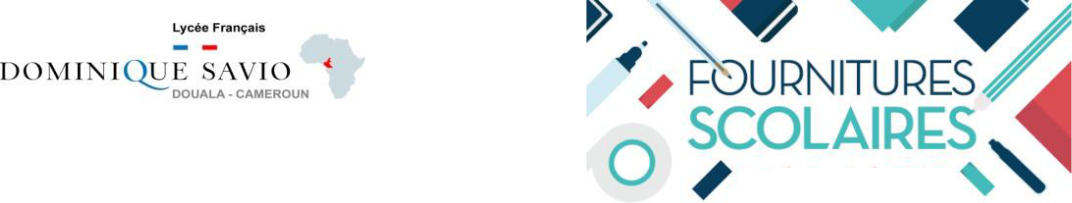 Stylos bleus, noirs, rouges, verts,Copies A4 simples et doubles en nombre suffisant pour l’annéeCompas, rapporteur, équerreCrayons ou feutres de couleurRègle plate de 30 cmPerforatrice, colle à papier, crayon HB, gommeFeuilles de dessin A4 perforées (en particulier pour les SVT)Papier calque et papier millimétré (pour les sciences).Nombreuses pochettes plastifiées pour classeurDes clés USBEPSCommun à tous les niveaux : une paire de baskets propres pour le gymnase, une tenue de sport (short, tee-shirt), une bouteille d'eau par cours.Pour la natation : maillot de bain (pas de short de bain ou de caleçon), lunettes et bonnet de bain pour tous.FRANÇAIS : 2nde et 1ère1 grand classeur souple gros anneauxFeuilles simples, doubles, grands carreaux, intercalaires, pochettes plastifiéesGrandes Feuilles bristol perforéesUn porte-vues (grand format – 80 vues) pour la classe de 1èreUn répertoire format A5 (demi-format) pour les deux années du lycéeUne clé USB – 8 G0Spécialité Humanités  Littérature et philosophie1 grand classeur soupleFeuilles simples, doubles, grands carreaux, intercalaires, pochettes plastifiéesGrandes feuilles bristol perforées1 clé USB - 8 GOMATHÉMATIQUES2 cahiers (24x32cm) ou classeurRègle graduée, équerre, rapporteur, compasCrayon papier HBCalculatrice avec mode examen (TI 82, TI 83) modèle préconisé car le plus répandu ou Casio Graph 35, Casio Graph 75 etc..)SCIENCES PHYSIQUESUn classeur grand format avec quelques intercalaires (pas de porte-vue)Feuilles simples et doubles, A4, grands carreauxPochettes transparentes, un porte-mine (mines de 0,5 ou 0,7 mm).SES :Classeur ou cahier grand format (A4).HISTOIRE- GÉOGRAPHIE - ENSEIGNEMENT MORAL ET CIVIQUEHistoire-Géo : Au choix (grand cahier 24x32cm de 196 pages ou classeur)EMC : 1porte document ou un grand cahier grand carreaux de 96 pages (A garder sur les 3 ans)Crayons de couleurs, feutres et 1 règle (penser à les prendre en cours)1 clé USB (à partager avec les autres disciplines mais à avoir toujours sur soi)ANGLAIS OBLIGATOIRE EN 2NDE, 1ERE, TERMINALE2 grands cahier (24x32)  96 pagesUne clé USBSPECIALITE LLCE ANGLAIS1 grand cahier (24x32), 96 pagesUne clé USBESPAGNOL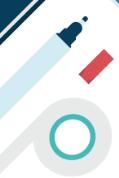 1 grand cahier (24x 32cm), 96 pages sans spiralesCopies simples et doubles, grands carreauxALLEMAND1 grand cahier de 96 pages sans spirales1 carnet épais et solide (pas de répertoire)SCIENCES DE LA VIE ET DE LA TERREClasseur grand format avec intercalaires (minimum 4)Feuilles simples et doubles, A4, grands carreauxPochettes transparentesUne blouse blanche en coton pour les séances de TPGESTION, ECONOMIE, DROIT, MANAGEMENT, MERCATIQUE (1ERE STMG ET TLE STMG)1 clé USB+1 agrafeuse avec agrafes+1 ôte-agrafe+stylos et surligneurs de plusieurs couleurs+1 crayon papier+1 gomme+1 paire de ciseaux+1 règle 30 cm+2 dossiers à rabats élastiques (1 jaune et 1 rouge)+1 calculette.A conserver à la maison : 2 gros classeurs à levier avec intercalairesOPTION SECTION EUROPEENNEDNL Histoire-Géographie :1 porte document ou un grand cahier grand carreaux de 96 pages (A garder sur les 3 ans)1 clé USB (à partager avec les autres disciplines mais à avoir toujours sur soi)2NDE, 1ERE et Tle : Anglais Euro:1 classeur souple grand format1 paquet de 50 pochettes plastifiées1 paquet d’intercalairesOPTION LATIN : 2nde, 1ère et TleUn classeur souple grand formatFeuilles simples, doubles, grands carreaux, intercalaires, pochettes plastifiéesGrandes Feuilles bristol perforées